	    DRAFT v1 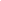 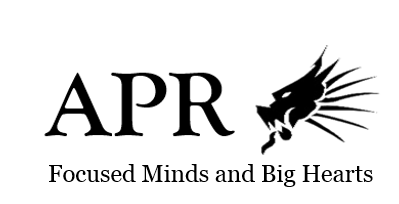 MS Scope and SequenceCourse Overview: GeographyPacing Guide – Purpose: Purposefully plan & pace toward course enduring understanding  Unit OverviewTeacher: Leigh Carroll         Year:  2020-2021Teacher: Leigh Carroll         Year:  2020-2021Course Enduring Understandings:What do you want students to understand?  What inferences should they be able to make?By the end of the course students should be more geoliterate, more engaged in contemporary global issues, and more inclusive in their viewpoints. They should have developed skills in approaching problems geographically, using maps and geospatial technologies and awareness; thinking critically about texts and graphic images, interpreting cultural landscapes, and applying geographic concept such as scale, region, diffusion, interdependence, spatial interaction, etc. Students should see geography as relevant lens to understanding the world in which they live Students should see themselves as a key agent in building global citizen and environmental duty.  Adapted from College Board Course Description    https://apcentral.collegeboard.org/pdf/ap-human-geography-course-description.pdf Geography is the study of physical features of the earth and its atmosphere Human geography pertains to how human activity affects or is influenced by the earth’s surface including the distribution of population and resources, land use, and industries (how humans use the earth) Maps are a representation of the earth.  Maps help students understand what the world looks like in terms of the political boundaries and physical features.  Maps helps students understand where one region is compared to another, how human societies relate to each other.  Students will interpret maps to help them visualize earth, and become critical thinkers on the effects of human activity.  Globalization is interaction and integration of social structures and cultures across between countries and its people is a major phenomenon in human history that reveals how much more human societies are connected across the globe. Course Essential Question(s):What thought provoking questions foster learning and inquiry to get to the Enduring Understandings?  PRIMARYHow can we use our knowledge of geography to affect environmental and social change? SECONDARYHow do humans interact with our environment and what are the consequences?How does the physical world impact human geography?Course Mission Statement:By the end of this course, students will independently use their learning to visualize and make sense of  the world around them, both locally and in far away places. They will be able to describe various locations on Earth and how they came to be this way. They will be able to apply knowledge of physical and human geography and use geographical literacy skills to analyze and solve problems that we face on Earth. Course Mission Statement:By the end of this course, students will independently use their learning to visualize and make sense of  the world around them, both locally and in far away places. They will be able to describe various locations on Earth and how they came to be this way. They will be able to apply knowledge of physical and human geography and use geographical literacy skills to analyze and solve problems that we face on Earth. Final Assessment:How will you assess independent student mastery of your course essential skills and questions? (Questions and Format)Climate Change Roundtable Final Assessment:How will you assess independent student mastery of your course essential skills and questions? (Questions and Format)Climate Change Roundtable Week #DatesImportant Dates# LessonsUnit Title/Core TextKey Skills & Content (In your own few words; not standards)19/7-9/119/7 Labor day NO School; 9/8 First day of school4Introduction to GeographyIntro mapping skills + What is Human Geography? 29/14-9/185Introduction to GeographyPhysical Geography 39/21-9/255Introduction to GeographyPerformance Task/Transition to Monsoon Unit + Google Chrome JITS49/28-10/25Monsoon AsiaPolitical + Physical Features of the Region510/5-10/95Monsoon AsiaMonsoon Climates610/12-10/1610/12 Indigenous People’s Day 4Monsoon Asia710/19-10/235Monsoon AsiaWeather [SCIENCE]810/26-10/3010/3 Half Day, 10/30 End of Q15Monsoon AsiaWeather [SCIENCE]911/2-11/611/3 Election Day 3OceaniaPolitical + Physical Features of the Region 1011/9-11/1311/11 Veterans Day No School 4OceaniaContinental Drift (SCIENCE)1111/16-11/205OceaniaContinental Drift (SCIENCE) and Biodiversity1211/23-11/2711/25 Half Day, 11/26-11/27 Thanksgiving NO SCHOOL 3OceaniaWeek of Performance Task(s): essay; test1311/30-12/45AntarcticaPolitical + Physical Features of the Region 1412/7-12/115AntarcticaClimate Change Introduction 1512/14-12/185Winter Break 12/21  -1/1Winter Break 12/21  -1/1Winter Break 12/21  -1/1Winter Break 12/21  -1/1Winter Break 12/21  -1/1Winter Break 12/21  -1/1Winter Break 12/21  -1/1161/4-1/85Latin America and the Caribbean Political and Phys. Features 171/11-1/155Latin America and the CaribbeanSocial Structures +Revolutions181/18-1/221/18 MLK Jr. Day NO SCHOOL, 1/22 Half Day /End of Q24Latin America and the CaribbeanRevolutions191/25-1/291/25 Staff PD NO SCHOOL 4Latin America and the CaribbeanRainforests202/1-2/55Latin America and the CaribbeanLand use of the Amazon Rainforest212/8-2/125Latin America and the CaribbeanEnd of Unit Task February Break 2/15-2/19February Break 2/15-2/19February Break 2/15-2/19February Break 2/15-2/19February Break 2/15-2/19February Break 2/15-2/19February Break 2/15-2/19222/22-2/265Middle East Political + Phys. Map 233/1-3/55Middle EastMajor Beliefs of Islam 243/8-3/125Middle EastCrude Oil 253/15-3/195Middle East End of Unit Task263/22-3/265AfricaPolitical and Phys. Features273/29-4/24/2 Half Day/End of Q35AfricaAfrican Kingdoms and Ethnic Groups284/5-4/95AfricaColonization294/12-4/165Africa Independence Mvmts+ Arg. Writing Practice April Break 4/19-4/23April Break 4/19-4/23April Break 4/19-4/23April Break 4/19-4/23April Break 4/19-4/23April Break 4/19-4/23April Break 4/19-4/23304/26-4/305Africa/BH ProjectGoogle Chrome JITS+ Intro to Project 315/3-5/75Africa/BH Project 325/10-5/145        Africa/BH Project 335/17-5/215Europe and North AmericaPolitical + Physical Features of the Region345/24-5/285Europe and North AmericaConsumption Patterns in the USA355/31-6/45/31 Memorial Day NO SCHOOL4Europe and North AmericaTransboundary Pollution366/7-6/115Europe and North AmericaClimate Change Roundtable / Trial376/14-6/185Europe and North AmericaFinal Essay386/21-6/236/23 Half day/ Last day for students 2